Twin Research and Human Genetics: Supplementary materialOperating Characteristics of Statistical Methods for Detecting Gene-By- Measured Environment Interaction in the Presence of Gene-Environment Correlation Under Violations of Distributional AssumptionsCarol A. Van Hulle and Paul J. RathouzSupplemental Table S1. Percent of Simulated LRT Statistics Under the Null Hypothesis Exceeding Critical Value for Pairs of Nested Models Based on 2,000 replicates of N = 1,000. Note: P refers to a phenotype of interest, M refers to a putative moderator;  LRT refers to the likelihood ratio test. a Data divided into groups of size 12%, 20%, 30%, 20%, 10%, and 8% and assigned a score from 0 to 5.b Bottom 10% assigned the 10th percentile score and top 5% assigned the 95th percentile score.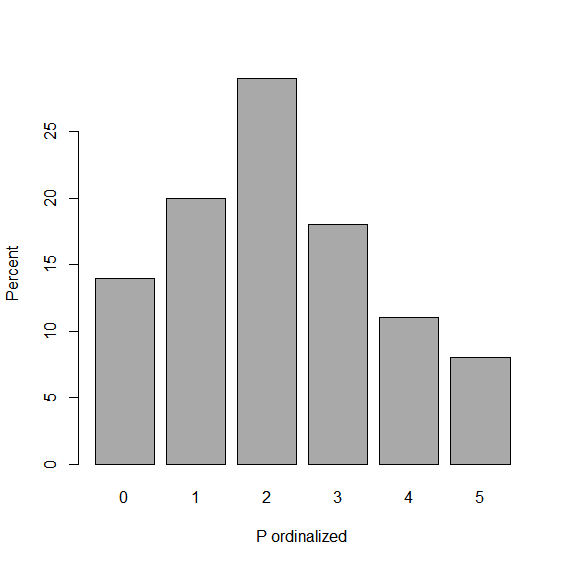 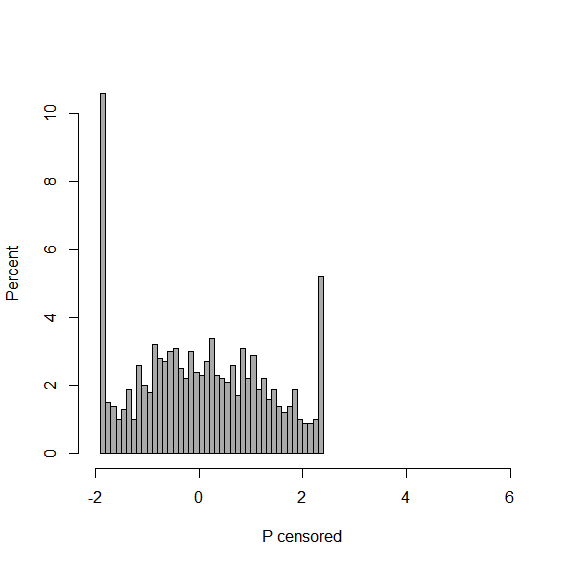 Supplementary Figure S1. Example of distribution for ordinalized (left panel) or censored data (right panel) after imposing less severe deviations on normality. For ordinalized data, scores were divided into groups of size 12%, 20%, 30%, 20%, 10%, and 8% and assigned a value from 0 to 5. Data were censored by replacing scores in the bottom 10% with the value of the 10th percentile and replacing scores in the top 5% with the value of the 95th percentile.Note: For left panel M = 2.1, SD = 1.4, Skew = 0.3, Kurtosis=-0.7; for right panel M = 0.5, SD = 1.2, Skew = 0.2, Kurtosis = -1.0.% Type I error rates % Type I error rates % Type I error rates % Type I error rates % Type I error rates % Type I error rates % Type I error rates % Type I error rates DGMDGMDGMLRT dfOrdinalizeda on POrdinalizeda on POrdinalizeda on PCensoredb on PCensoredb on PCensoredb on PModel for HAModel for H0Condition of H0 10511051Cholesky with GxM(3)Cholesky(2)high rAM620.811.72.75.42.70.6low rAM628.317.75.47.83.40.9NL main effects(4*)Lin main effects(4†)113.47.31.68.84.21.1Cholesky(2)Lin Main effects(4†)29.64.90.79.34.30.9